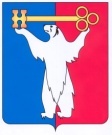 АДМИНИСТРАЦИЯ ГОРОДА НОРИЛЬСКАКРАСНОЯРСКОГО КРАЯРАСПОРЯЖЕНИЕ03.04.2023                 	                       г.Норильск	                                           № 2354О согласовании изменения вида разрешенного использования земельного участка Рассмотрев заявление Управления имущества Администрации города Норильска (ИНН 2457058236, ОГРН 1052457011276), в соответствии с абзацем 11 подраздела 1.3.3.2 раздела 1.3, пунктом 3 раздела 3.3 Главы 1 части I Правил землепользования и застройки территории муниципального образования город Норильск, утвержденных решением Норильского городского Совета депутатов от 10.11.2009 № 22-533,Согласовать изменение вида разрешенного использования земельного участка с кадастровым номером 24:55:0202003:860 «Среднеэтажная жилая застройка» на вид разрешенного использования «среднее и высшее профессиональное образование», расположенного в зоне застройки многоэтажными жилыми домами 9 этажей и выше (Ж-2) по адресу: Российская Федерация, Красноярский край, городской округ город Норильск, район Талнах, улица Горняков, № 8.Управлению по градостроительству и землепользованию Администрации города Норильска копию настоящего распоряжения направить в адрес Управления Федеральной службы государственной регистрации, кадастра и картографии по Красноярскому краю для внесения изменения в сведения о земельном участке в государственный кадастр недвижимости в течение 5 рабочих дней с даты его издания.3. Опубликовать настоящее распоряжение в газете «Заполярная правда» и разместить его на официальном сайте муниципального образования город Норильск.4. Контроль исполнения пункта 2 настоящего распоряжения оставляю за собой.Заместитель Главы города Норильска по земельно-имущественным отношениям и развитию предпринимательства 						        Д.А. Бусов